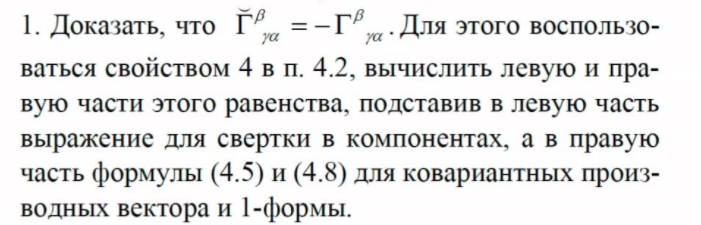 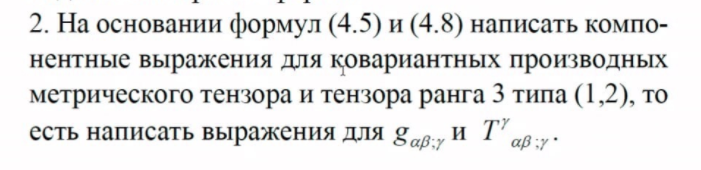 Свойство 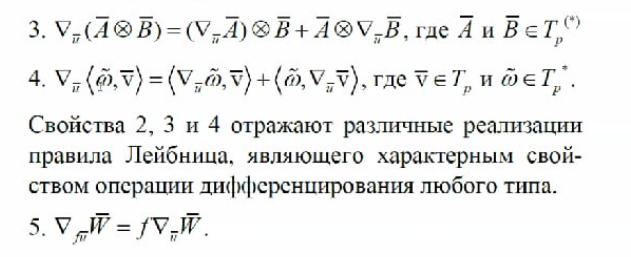 4.5 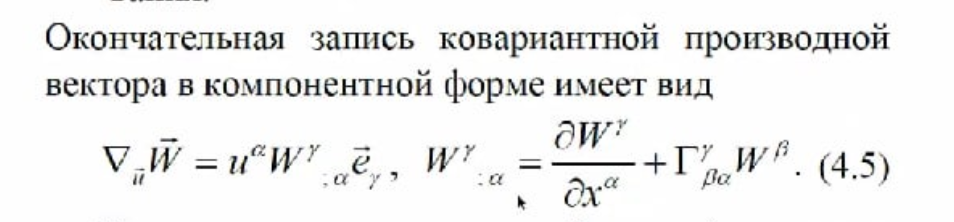 4.8 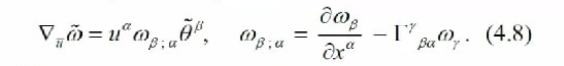 